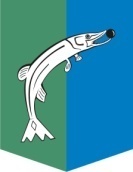 АДМИНИСТРАЦИЯСЕЛЬСКОГО ПОСЕЛЕНИЯ НИЖНЕСОРТЫМСКИЙСургутского районаХанты – Мансийского автономного округа – ЮгрыПОСТАНОВЛЕНИЕ«28» декабря 2021 года                         	                                                          № 458 п. НижнесортымскийОб утверждении нормативов накоплениятвердых коммунальных отходов на территориисельского поселения Нижнесортымский 	В соответствии с Федеральным законом от 06.10.2003 № 131-ФЗ «Об общих принципах организации местного самоуправления в Российской Федерации», законом Ханты - Мансийского автономного округа - Югры от 28.09.2017  № 66-оз «О внесении изменений в Закон Ханты - Мансийского автономного округа - Югры «О наделении органов местного самоуправления муниципальных образований Ханты - Мансийского автономного округа - Югры отдельными государственными полномочиями в сфере обращения с твердыми коммунальными отходами», постановлением Правительства Российской Федерации от 04 апреля 2016 № 269 «Об определении нормативов накопления твердых коммунальных отходов»:	1. Утвердить нормативы накопления твердых коммунальных отходов на территории сельского поселения Нижнесортымский, согласно приложению к настоящему постановлению.	2. Признать утратившим силу постановление администрации сельского поселения Нижнесортымский от 16.02.2018 № 63 «Об утверждении нормативов накопления твёрдых коммунальных отходов на территории сельского поселения Нижнесортымский».	3. Обнародовать настоящее постановление и разместить на официальном сайте администрации сельского поселения Нижнесортымский.	4. Настоящее постановление вступает в силу после его официального обнародования.        		5. Контроль за выполнением постановления возложить на заместителя главы сельского поселения Нижнесортымский Е. А. Волошину.Глава поселения					                                       	   П. В. РымаревНормативы накопления твердых коммунальных отходов на территории сельского поселения НижнесортымскийПриложение к постановлениюадминистрации сельскогопоселения Нижнесортымскийот «28» декабря № 458N п/пНаименование категории объектовРасчетная единица, в отношении которой устанавливается нормативНорматив накопления отходовНорматив накопления отходовN п/пНаименование категории объектовРасчетная единица, в отношении которой устанавливается нормативкг/годм3/год1.Административные здания, учреждения, конторыАдминистративные здания, учреждения, конторыАдминистративные здания, учреждения, конторыАдминистративные здания, учреждения, конторы1.1Административные, офисные учреждения1 сотрудник333,1931,4912.Предприятия торговлиПредприятия торговлиПредприятия торговлиПредприятия торговли2.1Продовольственный магазин, супермаркет (универмаг)1 кв. метр общей площади62,1700,6813.Дошкольные и учебные заведенияДошкольные и учебные заведенияДошкольные и учебные заведенияДошкольные и учебные заведения3.1дошкольное образовательное учреждение1 ребенок59,8400,9083.2общеобразовательное учреждение1 учащийся45,8950,4554.Культурно-развлекательные, спортивные учрежденияКультурно-развлекательные, спортивные учрежденияКультурно-развлекательные, спортивные учрежденияКультурно-развлекательные, спортивные учреждения4.1клубы, кинотеатры, концертные залы, театры, цирки1 место13,5960,2074.2Спортивные клубы, центры, комплексы1 место10,5480,1685.Предприятия службы бытаПредприятия службы бытаПредприятия службы бытаПредприятия службы быта5.1гостиницы1 место330,6182,8126.Предприятия общественного питанияПредприятия общественного питанияПредприятия общественного питанияПредприятия общественного питания6.1кафе, рестораны, бары, закусочные, столовые1 место766,5006,2697.Садоводческие кооперативы, садово-огородные товарищества1 участник (член)19,3480,0788.Предприятия в сфере похоронных услуг:Предприятия в сфере похоронных услуг:Предприятия в сфере похоронных услуг:Предприятия в сфере похоронных услуг:8.1кладбища1 га общей площади24,9590,2379.ДомовладенияДомовладенияДомовладенияДомовладения9.1многоквартирные дома1 проживающий211,5172,507